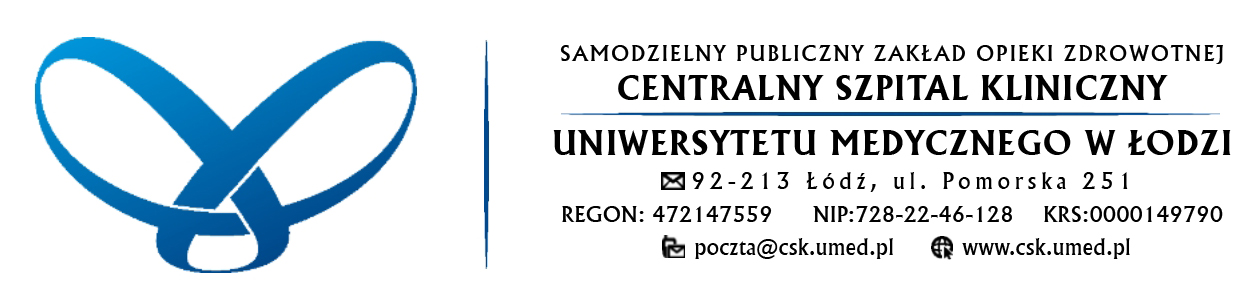 Postępowanie konkursowe na udzielanie świadczeń zdrowotnych w zakresie diagnostyki laboratoryjnej/Dyrektor
Samodzielnego Publicznego Zakładu Opieki ZdrowotnejCentralnego Szpitala Klinicznego Uniwersytetu Medycznego w ŁodziDr nauk med. Monika Domarecka/Łódź, dnia 31 stycznia 2022 r.SZCZEGÓŁOWE WARUNKI KONKURSU OFERT (zwane dalej SWKO)I. Udzielający zamówienia:Samodzielny Publiczny Zakład Opieki Zdrowotnej Centralny Szpital Kliniczny Uniwersytetu Medycznego w Łodzi ul. Pomorska 251, 92-213 Łódź.II. Podstawa prawna:Konkurs ofert prowadzony jest na zasadach przewidzianych przez przepisy ustawy z dnia
15 kwietnia 2011 r. o działalności leczniczej (tj. Dz.U. z 2021 r., poz. 711 z późn. zm.), oraz ustawy z dnia 27 sierpnia 2004 r. o świadczeniach opieki zdrowotnej finansowanych ze środków publicznych (tj. Dz.U. 2021 poz. 1285 z późn. zm.).III. Przedmiot konkursu ofert i czas trwania umowy:Przedmiotem konkursu jest udzielanie świadczeń zdrowotnych w zakresie badań laboratoryjnych wg Załącznika nr 1. Zamówienie podzielone jest na 3 części:Pakiet 1. Badania laboratoryjnePakiet 2. Badania laboratoryjne genetycznePakiet 3. Badania laboratoryjne mikrobiologiczneUdzielający zamówienia wyraża zgodę na składanie ofert częściowych na poszczególne pakiety. Udzielający zamówienia wymaga zaoferowania wszystkich badań objętych częścią zamówienia -pakietu.Okres obowiązywania umowy: 36 miesięcy od dnia zawarcia umowy.CPV: 85145000-7 Usługi świadczone przez laboratoria medyczne.IV. Warunki udziału w postępowaniu:O udzielenie zamówienia mogą ubiegać się Oferenci, którzy spełniają następujące warunki:Są uprawnieni do występowania w obrocie prawnym zgodnie z wymaganiami ustawowymi 
oraz spełniają warunki określone w ustawie z dnia 15 kwietnia 2011 r. o działalności leczniczej (tj. Dz.U. z 2021 r., poz. 711 z późn. zm.).Posiadają uprawnienia niezbędne do wykonywania zamówienia, w szczególności 
do wykonywania badań z zakresu diagnostyki laboratoryjnej.Posiadają niezbędną wiedzę i doświadczenie do wykonania zamówienia, zgodnie z przepisami prawa i wymogami w tym zakresie.Posiadają potencjał techniczny niezbędny do prowadzenia świadczeń ujętych postępowaniem konkursowym.Zapoznają się i zaakceptują wszystkie wymagania SWKO.Przedłożą wszystkie dokumenty wymagane postanowieniami SWKO.Zaproponują najkorzystniejszą cenę, w której zawierać się będą wszystkie koszty, jakie Oferent musi ponieść, aby wykonać przedmiot zamówienia (zgodny z opisem SWKO).Ocena spełnienia wymagań zostanie przeprowadzona na podstawie złożonych przez Oferenta dokumentów przy zastosowaniu formuły spełnia/nie spełnia. Oferty niespełniające wymagań zostaną odrzucone.V. Wykaz oświadczeń i dokumentów, jakie mają dostarczyć Oferenci w celu potwierdzenia spełniania udziału w postępowaniu:Oferta winna zawierać:Wypełniony i podpisany Formularz Asortymentowo – Cenowy – Załącznik nr 1;Wypełniony i podpisany Formularz Ofertowy – Załącznik nr 2;Podpisany „Projekt umowy” – Załącznik nr 3;Aktualny odpis z właściwego rejestru albo aktualne zaświadczenie o wpisie do ewidencji działalności gospodarczej, jeżeli odrębne przepisy wymagają wpisu do rejestru lub zgłoszenia do ewidencji działalności gospodarczej tj. KRS/CEIDG (aktualność 3 miesiące);Aktualny wypis/zaświadczenie o wpisie do rejestru podmiotów wykonujących działalność leczniczą prowadzonego przez właściwy urząd wojewódzki, tzn. strona pierwsza;Kopie zaświadczenia o wpisie laboratorium do ewidencji Krajowej Izby Diagnostów Laboratoryjnych.;Kopia obowiązkowej polisy OC za szkody będące następstwem udzielania świadczeń zdrowotnych albo niezgodnego z prawem zaniechania udzielania świadczeń zdrowotnych zgodnie z Ustawą o działalności leczniczej z dnia 15 kwietnia 2011 r. w zakresie udzielonego zamówienia na kwotę gwarantowaną w wysokości nie niższej niż wynikająca z obowiązujących przepisów dotyczących podmiotów wykonujących działalność leczniczą, lub w przypadku braku takiego ubezpieczania oświadczenie, że Oferent będzie posiadał taką polisę w dniu zawarcia umowy. Ubezpieczenie będzie zawierać klauzulę o rozszerzeniu odpowiedzialności za szkody wyrządzone wskutek przeniesienia choroby zakaźnej i zakażeń, w tym zakażenie wirusem HIV i wirusami hepatotropowymi powodującymi WZW. Przyjmujący zamówienie musi posiadać powyższe ubezpieczenie przez cały okres trwania umowy na świadczenia objęte niniejszym konkursem.Powyższe dokumenty należy dołączyć do oferty, pod rygorem jej odrzucenia. W przypadku złożenia niekompletnej oferty Udzielający zamówienia może wezwać Przyjmującego zamówienie do uzupełnienia dokumentów w określonym terminie, pod rygorem odrzucenia oferty. Oferenci składający kopie dokumentów, muszą je poświadczyć za zgodność z oryginałem.VI. Obowiązki Oferenta i sposób przygotowania oferty:Do konkursu mogą przystąpić Oferenci, którzy:– dysponują osobami posiadającymi uprawnienia do wykonywania badań objętych postępowaniem;– posiadają odpowiednie warunki lokalowe, wyposażenie w aparaturę i sprzęt medyczny zgodny z wymogami przewidzianymi przepisami prawa, które pozwolą na realizację pełnego zakresu świadczeń objętych ofertą;– dysponują niezbędną wiedzą, doświadczeniem, a także osobami zdolnymi do świadczenia usług objętych postępowaniem;– posiadają certyfikaty i zaświadczenia jakości (do wglądu, na życzenie Udzielającego zamówienie);– znajdują się w sytuacji finansowej zapewniającej wykonanie zamówienia.Każdy Oferent może przedłożyć w niniejszym postępowaniu tylko jedną ofertę (jeden komplet dokumentów, składający się na ofertę, zgodnie z załączonym wzorem oferty wraz 
z wymaganymi załącznikami).Oferta winna być złożona w formie pisemnej w języku polskim, z wyłączeniem pojęć medycznych.Koszty przygotowania i złożenia oferty ponosi Oferent.Wszystkie załączniki oferty dla swojej ważności winny być podpisane, a kopie dokumentów potwierdzone „za zgodność z oryginałem” przez osoby uprawnione do reprezentowania Oferenta.W przypadku gdy Oferent jest reprezentowany przez pełnomocnika – wymagane jest pełnomocnictwo do składania oświadczeń woli w imieniu Oferenta, w szczególności do złożenia oferty, udzielone przez osobę lub osoby, których prawo do reprezentowania Oferenta wynika z dokumentów przedstawionych wraz z ofertą.W celu sprawdzenia autentyczności przedłożonych dokumentów Udzielający zamówienia może zażądać od Oferenta przedstawienia oryginału lub notarialnie potwierdzonej kopii dokumentu, gdy kserokopia dokumentu jest nieczytelna lub budzi wątpliwości co do jej prawdziwości.Wszelkie zmiany lub poprawki w tekście oferty muszą być parafowane własnoręcznie przez Oferenta lub osobę upoważnioną na podstawie pełnomocnictwa. W celu prawidłowego przygotowania oferty, Oferent powinien zadać wszelkie niezbędne
w tym zakresie pytania.Brak jakiegokolwiek wymaganego dokumentu, załącznika lub złożenie ich w sposób niezgodny z wymaganiami bądź w niewłaściwej formie, np. podpisanych przez osobę nieuprawnioną, spowoduje odrzucenie oferty.Cena oferty pakietu musi być podana, jako cena brutto w złotych polskich.Cena winna być wpisana przez Oferenta do „Formularza Asortymentowo-Cenowego” stanowiącego - Załącznik nr 1.Jeżeli Oferent składa ofertę tylko na jedną część zamówienia - pakiet, to wypełnia tylko tabelę formularza asortymentowo-cenowego dotyczącą tych badań, na które składa ofertę.Oferent może wprowadzić zmiany lub wycofać złożoną ofertę, jeżeli w formie pisemnej powiadomi Udzielającego zamówienia o wprowadzeniu zmian lub wycofaniu oferty, 
nie później jednak niż przed upływem terminu składania ofert.Powiadomienie o wprowadzeniu zmian lub wycofaniu oferty oznacza się jak ofertę 
z dopiskiem "Zmiana oferty" lub "Wycofanie oferty".Jeżeli Oferent zastrzega niejawność informacji stanowiących treść oferty w rozumieniu art. 11 ust. 4 ustawy o zwalczaniu nieuczciwej konkurencji (Dz. U. z 2020 r. poz. 1913 z późn. zm.), jest zobowiązany załączyć do oferty zastrzeżenia poprzez oznaczenie odpowiednią klauzulą, ewentualnie wpiąć utajnione dokumenty w nieprzezroczyste koperty. Do oferty należy dostarczyć wykaz dokumentów tajnych.VII. Informacje o sposobie porozumiewania się:W przypadku wszelkich wątpliwości związanych ze sposobem przygotowania oferty, Oferent może zwrócić się o wyjaśnienia w formie pisemnej, faksem lub pocztą elektroniczną 
do Udzielającego zamówienia.Wniosek o wyjaśnienie treści szczegółowych warunków konkursu ofert należy złożyć 
nie później niż do końca dnia, w którym upływa połowa wyznaczonego terminu do składania ofert.Udzielający zamówienia udziela wyjaśnień niezwłocznie, jednak nie później niż na 2 dni przed upływem terminu składania ofert.Treść wyjaśnień wraz z zapytaniem Udzielający zamówienia umieści na stronie internetowej Udzielającego zamówienia w zakładce „Ogłoszenia – Konkursy: Aktualne”, bez podania źródła zapytania.Ze szczegółowymi warunkami konkursu ofert, projektem umowy oraz formularzem asortymentowo-cenowym i ofertowym można zapoznać się na stronie internetowej www.csk.umed.pl w zakładce Ogłoszenia – Konkursy.Kontakt z Oferentami: –Dział Organizacyjny tel. 426757433; Medyczne Laboratorium Diagnostyczne tel. 422014180– fax 42 678 93 68– e-mail: a.kotynia@csk.umed.plInformacji dotyczących konkursu udziela się w godz. 08.00 – 14.00.VIII. Termin związania ofertą:Termin związania ofertą wynosi 30 dni.Bieg terminu rozpoczyna się wraz z upływem terminu składania ofert.IX. Miejsce oraz termin składania i otwarcia ofert:Oferty wraz z wymaganymi dokumentami należy składać w zamkniętej kopercie opatrzonej pieczątką Oferenta w Kancelarii Centralnego Szpitala Klinicznego Uniwersytetu Medycznego w Łodzi (parter, budynek A-3) w Łodzi przy ul. Pomorskiej 251 z dopiskiem:„Konkurs ofert na udzielanie świadczeń zdrowotnychw zakresie diagnostyki laboratoryjnej”Nie otwierać przed dniem 08.02.2022 r. godz. 10.15Termin składania ofert upływa w dniu 08.02.2022 r. o godzinie 10.00.Oferta przesłana Pocztą Polską lub pocztą kurierską będzie traktowana jako złożona w terminie jeżeli zostanie dostarczona do siedziby ogłaszającego konkurs do dnia 08.02.2022 r. do godz. 10.00.W przypadku przesłania oferty pocztą/kurierem decyduje data i godzina jej wpływu 
do Kancelarii Szpitala (parter, budynek A-3), a nie data stempla pocztowego.Otwarcie ofert nastąpi w dniu 08.02.2022 r. o godzinie 10.15 w pok. 405D w siedzibie Udzielającego zamówienia (bud. A-3) w Łodzi przy ul. Pomorskiej 251.Otwarcie ofert dokonane zostanie w obecności przybyłych Oferentów (obecność Oferentów nie jest obowiązkowa), którzy mogą uczestniczyć w części jawnej konkursu.Oferty złożone po wyznaczonym terminie zostaną zwrócone bez otwierania.Wyniki konkursu zostaną niezwłocznie przekazane Oferentom na piśmie oraz ogłoszone 
na stronie internetowej www.csk.umed.pl i na tablicy ogłoszeń w siedzibie Szpitala.X. Kryteria oceny ofert:Oceniane będą tylko te oferty, które spełniają w całości wymagania SWKO.Udzielający zamówienia wybierze ofertę najkorzystniejszą cenowo, według kryterium:Cena – 100%Udzielający zamówienia będzie oceniał oferty oddzielnie dla każdej części zamówienia – sumy pakietu.Maksymalna liczba punktów do uzyskania – 100 Za najkorzystniejszą zostanie uznana oferta, która uzyska najwyższą wartość punktową.Udzielający zamówienie zastosuje zaokrąglenie wyników do dwóch miejsc po przecinku.XI. Odrzuca się ofertę:Złożoną przez Oferenta po terminie;Zawierającą nieprawdziwe informacje;Jeżeli Oferent nie określił przedmiotu oferty lub ceny świadczeń zdrowotnych;Jeżeli zawiera rażąco niską cenę w stosunku do przedmiotu zamówienia;Jeżeli jest nieważna na podstawie odrębnych przepisów;Jeżeli Oferent złożył ofertę alternatywną;Jeżeli Oferent lub oferta nie spełniają wymaganych warunków określonych w przepisach prawa oraz warunków określonych jako warunki wymagane od Przyjmującego zamówienia;Złożoną przez Oferenta, z którym w okresie 5 lat poprzedzających ogłoszenie postępowania, została rozwiązana przez Udzielającego zamówienia umowa o udzielanie świadczeń opieki zdrowotnej w zakresie lub rodzaju odpowiadającym przedmiotowi ogłoszenia, bez zachowania okresu wypowiedzenia z przyczyn leżących po stronie Oferenta.XII. Uzupełnienie oferty:W przypadku gdy Oferent nie przedstawił wszystkich wymaganych dokumentów 
lub gdy oferta zawiera braki formalne, komisja wzywa Oferenta do usunięcia tych braków 
w wyznaczonym terminie pod rygorem odrzucenia oferty.Udzielający zamówienie zastrzega sobie prawo do korekty oczywistych omyłek 
w treści złożonej oferty.XIII. Unieważnienie konkursu:Udzielający zamówienia unieważnia postępowanie w sprawie zawarcia umowy 
o udzielanie świadczeń zdrowotnych, gdy:nie wpłynęła żadna oferta;wpłynęła jedna oferta niepodlegająca odrzuceniu, z zastrzeżeniem ust. 2;odrzucono wszystkie oferty;kwota najkorzystniejszej oferty przewyższa kwotę, którą Udzielający zamówienia przeznaczył na finansowanie świadczeń zdrowotnych w danym postępowaniu;nastąpiła istotna zmiana okoliczności powodująca, że prowadzenie postępowania lub zawarcie umowy nie leży w interesie Udzielającego zamówienie, czego nie można było wcześniej przewidzieć.Jeżeli w toku konkursu ofert wpłynęła tylko jedna oferta niepodlegająca odrzuceniu, komisja może przyjąć tę ofertę, gdy z okoliczności wynika, że na ogłoszony ponownie na tych samych warunkach konkurs ofert nie wpłynie więcej ofert.XIV. Środki odwoławcze:Oferent, którego interes prawny doznał uszczerbku w wyniku naruszenia przez Udzielającego zamówienia zasad przeprowadzania postępowania w sprawie zawarcia umowy o udzielenie świadczeń zdrowotnych, przysługują środki odwoławcze na zasadach określonych w art. 153 i art. 154 ustawy o świadczeniach opieki zdrowotnej finansowanych ze środków publicznych (tj. Dz.U. 2021 poz. 1285 z późn. zm.).Środki odwoławcze nie przysługują na :niedokonanie wyboru Oferenta,unieważnienia postępowania konkursowego.XV. Warunki umowy:Postanowienia umów w zakresie wykonania badań zawarto w projekcie umowy, który stanowi załącznik nr 3.Termin umowy: 36 miesięcy od dnia podpisania.XVI. Postanowienia końcowe:Konkurs ofert będzie ważny choćby wpłynęła tylko jedna oferta.Udzielający zamówienia zastrzega sobie prawo do odwołania konkursu w całości 
lub w części oraz przesunięcia terminu składania ofert bez podania przyczyny.Dokumenty dotyczące postępowania konkursowego przechowywane są w siedzibie Udzielającego zamówienia w Dziale Organizacyjnym.XVIII. Załączniki:Wypełniony i podpisany Formularz Asortymentowo - Cenowy – Załącznik nr 1 (w formacie Excel);Wypełniony i podpisany Formularz Ofertowy – Załącznik nr 2;Podpisany „Projekt umowy” – Załącznik nr 3Łódź, 31.01.2022 r.ZAŁĄCZNIK NR 2 SWKO....................  dnia  ..................................................................................              (pieczątka Oferenta)FORMULARZ OFERTOWY W POSTĘPOWANIU KONKURSOWYM NA UDZIELANIE ŚWIADCZEŃ ZDROWOTNYCH W ZAKRESIE DIAGNOSTYKI LABORATORYJNEJSamodzielny Publiczny Zakład Opieki Zdrowotnej Centralny Szpital Kliniczny Uniwersytetu Medycznego w Łodzi92-213 Łódź, ul. Pomorska 251Nazwa Oferenta: ….......................................................................................................................................Adres Oferenta: .............................................................................................................................................Adres do korespondencji: ............................................................................................................................ NR KRS ................................................... NIP........................................... REGON ................................Strona internetowa: ............................... E-mail: ...........................................Tel./Fax .............................Nr konta:.........................................................................................................................................................Osoba odpowiedzialna za realizację umowy:  …................................................................ Tel. .............Osoby uprawnione do reprezentowania podmiotu: ................................................................................Oświadczam, że zapoznałem się z treścią Szczegółowych Warunków Konkursu Ofert i nie wnoszę w tym zakresie żadnych zastrzeżeń oraz uzyskałem wszystkie informacje i wyjaśnienia konieczne do przygotowania oferty.Oświadczam, że spełniam warunki określone dla podmiotu wykonującego działalność leczniczą zgodnie z ustawą z dnia 15.04.2011 r. o działalności leczniczej (tj. Dz.U. z 2021 r., poz. 711 
z późn. zm.).Oświadczam, że nie wnoszę zastrzeżeń do załączonego projektu umowy i zobowiązuję się do jej podpisania na warunkach określonych w projekcie umowy, w miejscu i terminie wyznaczonym przez Udzielającego zamówienia.Oświadczam, że znajduję się  w sytuacji finansowej zapewniającej realizację zamówienia.Oświadczam, że posiadam wiedzę niezbędną do przygotowania oferty oraz wykonania usług będących przedmiotem zamówienia.Oświadczam, że pozostanę związany niniejszą ofertą przez okres 30 dni od daty jej złożenia.Oświadczam, że wszelkie podane przez nas informacje są prawdziwe oraz wszystkie załączone dokumenty są zgodne z aktualnym stanem faktycznym i prawnym.Oświadczam, że zobowiązuję się do wykonywania świadczeń objętych postępowaniem z należytą starannością i przy zastosowaniu aktualnie obowiązujących metod w pomieszczeniach, które spełniają wymogi obowiązujących przepisów dotyczących medycznego laboratorium diagnostycznego. Oświadczam, że posiadam odpowiednią aparaturę i kompetentny personel zdolny 
do wykonywania badań będących przedmiotem zamówienia.Oświadczam, że zostałem/am poinformowany, że:Administratorem danych osobowych jest SP ZOZ Centralny Szpital Kliniczny Uniwersytetu Medycznego w Łodzi, ul. Pomorska 251, 92-213 Łódź.Kontakt z Inspektorem Ochrony Danych jest możliwy za pośrednictwem adresu mailowego: inspektor.odo@csk.umed.lodz.pl.Dane osobowe są przetwarzane w celu przeprowadzenia postępowania konkursowego oraz realizacji świadczeń określonych w umowie - na podstawie art. 6 ust. 1 lit. b, c i e Rozporządzenia Parlamentu Europejskiego i Rady (UE) 2016/679 z dnia 27 kwietnia 2016 r. w sprawie ochrony osób fizycznych w związku z  przetwarzaniem danych osobowych 
i w sprawie swobodnego przepływu takich danych oraz uchylenia dyrektywy 95/46/WE (ogólne rozporządzenie o ochronie danych).Pani/Pana dane osobowe mogą być ujawniane wyłącznie osobom upoważnionym 
u administratora do przetwarzania danych osobowych, podmiotom przetwarzającym na mocy umowy powierzenia oraz innym podmiotom upoważnionym na podstawie przepisów prawa.W oparciu o dane osobowe nie będą podejmowane decyzje w sposób zautomatyzowany, nie będą one podlegały również profilowaniu.Pani/Pana dane osobowe przechowywane będą przez okres przewidzianych we właściwych przepisach. Administrator przetwarza dane osobowe w okresie koniecznym do realizacji 
i rozliczenia umowy, w tym przez czas konieczny do udokumentowania czynności z udziałem osoby zaangażowanej w jej realizację. W sytuacjach gdy będzie to niezbędne dla celów dowodowych lub wynika z przepisów prawa w/w dane osobowe mogą być przechowywane także do czasu przedawnienia roszczeń lub zakończenia postępowania sądowego związanego z niniejszą umową.Przysługuje Panu/Pani prawo wniesienia skargi do Prezesa Urzędu Ochrony Danych Osobowych na niezgodne z prawem przetwarzanie danych osobowych przez administratora, przy czym prawo wniesienia skargi dotyczy wyłącznie zgodności z prawem przetwarzania danych osobowych.Podanie danych osobowych jest niezbędne do wzięcia udziału w konkursie i realizacji świadczeń określonych w umowie.Posiada Pani/Pan prawo dostępu do treści danych osobowych oraz prawo ich sprostowania, usunięcia, ograniczenia przetwarzania, prawo do przenoszenia danych, prawo wniesienia sprzeciwu, prawo do cofnięcia zgody w dowolnym momencie bez wpływu na zgodność z prawem przetwarzania, którego dokonano na podstawie zgody przed jej cofnięciem - 
w granicach określonych w przepisach prawa.oraz, że treść niniejszej klauzuli informacyjnej zostanie udostępniona właściwym osobom zaangażowanym w realizację postępowania i zawartej umowy..................................................                                           .................................................                    Data                                                                             Podpis i pieczęć Oferenta wykonanie badań mikrobiologicznych, zgodnie z n/w wymaganiami:WYMAGANIA DOTYCZĄCE PAKIETU NR 3Przyjmujący zamówienie oświadcza, że:przekaże Udzielającemu zamówienie następujące dokumenty:wykaz pracowników (wymagana osoba z kwalifikacjami specjalisty mikrobiologii medycznej)z numerem prawa wykonywania zawodu diagnosty (w zakresie mikrobiologii) i wpisu na listę diagnostów laboratoryjnych oraz wykaz innych pracowników nie diagnostów, którzy będą wykonywać badania bakteriologiczne
 w wyznaczonym laboratorium;wykaz zakładów, dla których realizowane są badania mikrobiologiczne;wykaz sprzętu diagnostycznego z certyfikatami dopuszczającymi do wykonywania badań;adres laboratorium, w którym wykonywane będą badania mikrobiologiczne;aktualne (coroczne) certyfikaty ogólnopolskiego sprawdzianu wiarygodności badań 
w mikrobiologii; POLMICROprocedury zlecania, pobierania, przechowywania oraz transportu materiału do badań mikrobiologicznych;w ramach umowy przeszkoli pracowników szpitala z w/w procedur na żądanie Udzielającego zamówienia;przydzieli osobę do kontaktu, oraz ewentualnych konsultacji z Zespołem Kontroli Zakażeń Szpitalnych (ZKZS) działającym przy Centralnym Szpitalu Klinicznym Uniwersytetu Medycznego w Łodzi;podda się kontroli jakości badań oraz realizacji zapisów umowy przez eksperta wyznaczonego przez Udzielającego zamówienia;bierze udział w zewnętrznej kontroli jakości badań mikrobiologicznych POLMICRO 
i posiada certyfikaty tych kontroli;współpracuje z ośrodkami „referencyjnymi”, placówką naukową w celu potwierdzenia trudnych mechanizmów oporności lub opracowywania szczepów w ognisku epidemicznym – badanie genetyczne;przekaże telefonicznie w sytuacjach nagłych wstępne wyniki badań mikrobiologiczne;wyniki badań zleceń w trybie pilnym będą dostarczane w formie elektronicznej (niezwłocznie po wykonaniu badania), a w formie oryginału w terminie 2 dni od daty wykonania badania. Przejmujący zamówienie powiadomi telefonicznie lekarza dyżurnego, a w przypadku badań mikrobiologicznych również pielęgniarkę epidemiologiczną 
o wynikach tych badań niezwłocznie po ich wykonaniu;wyniki badań zawierające informacje „Alertpatogen będą niezwłóczenie przekazywane telefonicznie do pielęgniarki epidemiologicznej, a po godz. 15.30 do lekarza dyżurnegoprzekaże wyniki badań mikrobiologicznych niezwłocznie drogą elektroniczną na wskazane adresy e-mail oraz dostarczy wraz z rejestrem wyników do Udzielającego zamówienia;wyniki badań mikrobiologicznych:będą zawierały dane: oddział, dane pacjenta, pesel, data urodzenia, data pobrania materiału, materiał badany, numer badania, wynik badania, wyhodowane drobnoustrój;będą zawierały informacje czy materiał pobrano do 72H czy po 72hbędą zawierały godzinę pobrania, otrzymania materiału do laboratorium, oraz miejsce pobrania materiały, jeśli skierowanie nie zawiera wszystkich wymaganych danych, wykonujący zlecenie wykona telefon do zleceniodawcy.będą zawierały informację „Alertpatogen” w przypadku, kiedy będzie izolowany 
z materiału;wykona każdorazowo antybiogram dla patogenów oraz na żądanie zlecającego dla szczepów potencjalnie chorobotwórczych – po uzgodnieniu telefonicznym z lekarzem;wykona badanie lekowrażliwości patogenów chorobotwórczych wg metod opracowywanych przez europejski komitet ds. orzekania lekowrażliwości ( EUCAST ), zaleceń krajowego konsultanta ds. diagnostyki mikrobiologicznej, a także zgodnie 
z posiadaną wiedzą diagnostyczną;wykona dla wybranych drobnoustrojów antybiogramy z oznaczeniem MIC;zabezpieczy drobnoustroje chorobotwórcze (bankowanie/zamrażanie drobnoustrojów chorobotwórczych) z wybranych zakażeń ze szpitala (po uzgodnieniu z Zespołem Kontroli Zakażeń Szpitalnych);w cenie badań mikrobiologicznych wliczone są koszty podłoży transportowych koniecznych do pobierania badań oraz dostarczy wymaganą ilość podłoży i innych niezbędnych akcesoriów do Udzielającego zamówienia;cena badań mikrobiologicznych będzie obejmować: posiew, identyfikacje i antybiogram wraz z oznaczeniem mechanizmu lekooporności oraz wypisanie raportu z badania 
wraz z interpretacją wyniku (uśredniona), koszty transportu materiału do badań;prowadzi rejestr pacjentów wraz ze szczególnym określeniem zleconych badań 
wg wymogów prowadzenia dokumentacji medycznej wraz z archiwizacją bazy danychbędzie przygotowywał okresowe raporty epidemiologiczne: kwartalne, półroczne, roczne dla ZKZS zgodnie z obowiązującym prawem;raporty epidemiologiczne będą zawierały: zestawienia liczby wykonywanych badań, liczby izolowanych drobnoustrojów, liczby izolowanych patogenów alarmowych z podziałem 
na określone jednostki, wykonywane raz na miesiąc do 10 następnego miesiącaraporty epidemiologiczne będą zawierały analizy lekowrażliwości drobnoustrojów wyhodowanych z badanych materiałów. Wraz podaniem liczby i rodzaju patogenów 
z mechanizmami oporności z podziałem na określone jednostki, wykonywane raz na pól roku i całoroczneraporty epidemiologiczne będą zawierały zestawienie hodowanych patogenów 
z podziałem na materiały z jakich były izolowane patogeny z podziałem na określone jednostki, wykonywane raz na pól roku i całoroczne.Dla oddziałów OIT raporty epidemiologiczne wykonywane są co miesiąc na zlecenie ZKZS.raporty epidemiologiczne będą zawierały analizy ilościowe i jakościowe dla oddziałów szpitala wraz z podziałem na określone jednostki:Oddziały szpitalne:Oddział Diagnostyczno-Obserwacyjny, skrót D-OOddział Zaburzeń Afektywnych , skrót AFOddział Młodzieżowy, skrót MŁOddział Psychogeriatrii, skrót POddział Zaburzeń Psychotycznych, skrót SOddział Dzienny Chorób Afektywnych, skrót DZ-AFOddział Dzienny Rehabilitacyjny, skrót DARHOddział Dzienny Młodzieżowy, skrót DZ-MŁOddział Dzienny Zaburzeń Psychotycznych , skrót DZ-SIzba Przyjęć , skrót- IPKlinika Kardiologii, skrót CKDKARDKlinika Kardiochirurgii, skrót CDDKCHIRIzba Przyjęć, skrót IPCKDKlinika Chorób Wewętrznych, Diabetologii i Farmakologii Klinicznej, skrót CKDWEWNKlinika Chirurgii Ogólnej i Onkologicznej, skrót CKDCHIRKlinika Chorób Wewnetrznych i Diabetologii, skrót CKDDIABKlinika Nefrologii ,Hipertensjologii i Transplantologii Nerek, skrót CKDNEFRKlinika Chirurgii Urazowo-Ortopedycznej dla Dorosłych, skrót CKDORTOPOddział Ortopedii i Traumatologii dla Dzieci, skrót CKDORTODzKlinika Anestezjologii i Intensywnej Terapii, skrót CKDOITKlinika Intensywnej Terapii Kardiologicznej, skrót CKDKITKKlinika Elektrokardiologii, skrót CKDELEKKlinika Rehabilitacji Medycznej dla Dorosłych, skrót CKDREHOddział Rehabilitacji Medycznej dla Dzieci, skrót CKDREHDzOddział Pooperacyjny Kliniki Kardiochirurgii, skrót CKDOIOMKCHCentralny Blok Operacyjny, skrót CKDBOBlok Operacyjny Elektrofizjologii, skrót CKDBOELEKStacja Dializ, skrót CKDDIALOddział Endokrynologiczny CKDENDOKKliniki/Oddziały UCPPoradnie, Zakłady:Psychotermatologia, Poradnia dermatologiczna, skrót DEROśrodek leczenia Astmy, Alergii, Imunologia, skrót OAAMPoradnia laryngologiczna, skrót LARPoradnia Zdrowia Psychicznego, skrót PZPDzienny Ośrodek Terapeutyczny, skrót DOTBadania środowiskowe , czystościowe –ZKZSBadania płatne, skrót- PŁZespół Kontroli Zakażeń Szpitalnych, skrót CKDZKZPoradnia Chirurgiczna, skrót CKDPCHIRPoradnia Kardiochirurgiczna, skrót CKDPKCHPoradnia Ortopedyczna, skrót CKDPORTOPoradnia Diabetologiczna CKDPORDIABPoradnie UCP……........................................................(podpis Oferenta)ZAŁĄCZNIK NR 3 SWKOPROJEKT - UMOWYzawarta w dniu …...................pomiędzy:Samodzielnym Publicznym Zakładem Opieki Zdrowotnej Centralnym Szpitalem Klinicznym Uniwersytetu Medycznego w Łodzi, 92-213 Łódź, ul. Pomorska 251, NIP 728-22-46-128, REGON 472147559, KRS 0000149790, reprezentowanym przez: - ….......................................
zwanym dalej „Udzielającym zamówienia”,a…........................................................................................................................... ................., NIP …................, REGON …................., KRS ….................. reprezentowanym przez:- ….......................................zwanym dalej „Przyjmującym zamówienie”,wybranym w trybie postępowania konkursowego w oparciu o ustawę z dnia 15 kwietnia 2011 r. 
o działalności leczniczej (tj. Dz.U. z 2021 r., poz. 711 z późn. zm.), o następującej treści:§ 1.Udzielający zamówienia zleca, a Przyjmujący zamówienie przyjmuje wykonywanie świadczeń zdrowotnych w zakresie diagnostyki laboratoryjnej – Pakiet nr …........., których wykaz wraz z aktualnymi cenami stanowi Załącznik nr 1.§ 2.Przyjmujący zamówienie oświadcza, że posiada wszelkie kwalifikacje i uprawnienia niezbędne
 do wykonywania świadczeń zdrowotnych będących przedmiotem niniejszej umowy.Przyjmujący zamówienie zobowiązuje się do udzielania świadczeń zdrowotnych zgodnie 
z zasadami wiedzy medycznej oraz obowiązującymi standardami realizacji badań i wymogami ustawy o diagnostyce laboratoryjnej przy zachowaniu należytej staranności w tym zakresie 
oraz poszanowania praw pacjenta do zachowania w tajemnicy spraw związanych z badaniami.Przyjmujący zamówienie oświadcza, że będzie wykonywał badania objęte umową w pomieszczeniach oraz przy pomocy sprzętu i aparatury medycznej posiadających wymagane certyfikaty i atesty zgodne z wymogami obowiązującego prawa oraz spełniających wymagania określone w odrębnych przepisach, w tym wymagania sanitarno-epidemiologiczne, a także standardy określone przez NFZ.Minimalna liczba osób udzielających świadczeń w siedzibie Przyjmującego zamówienie mających odpowiednie kwalifikacje – 4 osoby.Przyjmujący zamówienie wyraża zgodę na poddanie się kontroli jakości badań oraz realizacji zapisów umowy przez eksperta wyznaczonego przez Udzielającego zamówienia.§ 3.Przyjmujący zamówienie zobowiązany jest do: Udzielania świadczeń zdrowotnych w trybie i na warunkach określonych przez NFZ – 
w warunkach ogólnych umów o udzielanie świadczeń zdrowotnych.Prowadzenia dokumentacji medycznej i statystycznej na zasadach obowiązujących 
w Publicznych Zakładach Opieki Zdrowotnej i zgodnie z wymogami NFZ.Przeprowadzania analiz w sposób gwarantujący najwyższą jakość zgodnie z zasadami dobrej praktyki laboratoryjnej oraz wiedzy medycznej.Przechowywania prawidłowo materiału biologicznego chroniąc go przed utratą 
lub zniszczeniem od chwili przekazania go przez pracownika Udzielającego zamówienia 
do Przyjmującego zamówienie.Przestrzegania praw pacjenta.Poddania się kontroli NFZ w zakresie prawidłowości wykonania usługi, a w przypadku ewentualnego negatywnego jej wyniku ponieść koszty nałożonych kar.Przyjmujący zamówienie, przy dokonywaniu czynności wynikających z realizacji niniejszej umowy, zobowiązuje się do przetwarzania danych osobowych zgodnie z powszechnie obowiązującymi przepisami, a w szczególności zgodnie z Rozporządzeniem Parlamentu Europejskiego i Rady (UE) 2016/679 z dnia 27.04.2016 r. w sprawie ochrony osób fizycznych w związku z przetwarzaniem danych osobowych i w sprawie swobodnego przepływu takich danych oraz uchylenia dyrektywy 95/46/WE (ogólne rozporządzenie o ochronie danych) oraz ustawą z dnia 10 maja 2018 r. o ochronie danych osobowych.Strony oświadczają, że każda z nich jest odrębnym administratorem danych osobowych - 
w szczególności w odniesieniu do danych osobowych osób podlegających badaniu (pacjentów), 
a przetwarzanie danych odbywa się w związku z ich udostępnieniem, a nie powierzeniem 
do przetwarzania. .Przyjmujący zamówienie zobowiązuje się każdorazowo zapoznać osoby, którymi posługuje się przy wykonywaniu zlecenia z obowiązującymi przepisami dot. ochrony danych osobowych.Przyjmujący zamówienie oświadcza, że za działania osób, którymi posługuje się przy wykonywaniu umowy odpowiada jak za własne działania lub zaniechania.Przyjmujący zamówienie ma obowiązek zabezpieczenia i przechowywania wyników badań zgodnie z obowiązującymi przepisami prawa.Przyjmujący zamówienie zobowiązuje się w terminie 7 dni od daty podpisania umowy 
do umieszczenia w „Portalu Świadczeniodawcy” NFZ informacji o zakresie i czasie obowiązywania umowy. § 4.Odpowiedzialność za szkodę wyrządzoną przy udzielaniu świadczeń w zakresie objętym 
niniejszą umową strony ponoszą solidarnie, chyba, że szkoda zostanie wyrządzona umyślnie 
lub jest wynikiem rażących zaniedbań leżących po stronie Przyjmującego zamówienie.Przyjmujący zamówienie zobowiązany jest do posiadania przez cały czas trwania niniejszej umowy ubezpieczenia od odpowiedzialności cywilnej za szkody będące następstwem udzielania świadczeń zdrowotnych, albo niezgodnego z prawem zaniechania udzielania świadczeń zdrowotnych zgodnie z Ustawą z dnia 15 kwietnia 2011 r. o działalności leczniczej 
oraz Rozporządzeniem Ministra Finansów z dnia 29 kwietnia 2019 r. w sprawie obowiązkowego ubezpieczenia odpowiedzialności cywilnej podmiotu wykonującego działalność. Kopia polisy stanowi załącznik do niniejszej umowy.W przypadku, gdy umowa ubezpieczenia odpowiedzialności cywilnej ulega rozwiązaniu 
w trakcie obowiązywania niniejszej umowy, Przyjmujący zamówienie zobowiązany jest przedłożyć Udzielającemu zamówienia nową polisę, najpóźniej w ostatnim dniu obowiązywania poprzedniej.§ 5.Badania będą realizowane na podstawie elektronicznych zleceń przesyłanych zgodnie z bieżącym zapotrzebowaniem Udzielającego zamówienia.Zlecanie i odbiór wyników Przyjmujący zamówienie zagwarantuje za pomocą systemu informatycznego z dwukierunkową transmisją danych kompatybilną z laboratoryjnym systemem Centrum firmy Marcel (dot. obu lokalizacji: MLD-CKD ul. Pomorska 251 oraz  MLP ul. Pankiewicza 16 (ul. Sporna 36/50).Pobieranie materiału do badań spoczywa na Udzielającym zamówienia i odbywa się w jego punkcie pobrań (Łódź, ul. Pomorska 251, ul. Pankiewicza 16 (ul. Sporna 36/50)).Zestawy/podłoża konieczne do przeprowadzenia specjalistycznej procedury diagnostycznej (Pakiet nr 1, 3) posiewanego materiału (wymazówki, butelki do posiewu krwi, uromedium, itp.) zakupuje i dostarcza w zależności od potrzeb do Udzielającego zamówienia na koszt własny Przyjmujący zamówienie.Systemy do pobierania materiału do badań zakupuje i dostarcza do Udzielającego zamówienia 
na koszt własny Przyjmujący zamówienie.Odbiór materiału do badań wraz z listą zleconych badań od Udzielającego zamówienia odbywać się będzie w ustalonym przez obie strony terminie, co najmniej dwa razy dziennie 
z Laboratoriów (Łódź, ul. Pomorska 251, ul. Pankiewicza 16 (ul. Sporna 36/50)). Dodatkowo Przyjmujący zamówienie będzie odbierał materiał do badań na wezwanie pilne na zawiadomienie telefoniczne zgłoszone pod stały stale dostępny numer telefonu. W przypadku badań określonych jako pilne, odbiór materiału do badania musi nastąpić w ciągu 2 godzin od momentu zgłoszenia do Przyjmującego zamówienie.Wyniki badań będą dostarczane w formie elektronicznej (niezwłocznie po wykonaniu badania), a w formie oryginału w terminie 2 dni od daty wykonania badania. Przyjmujący zamówienie zobowiązany jest do prowadzenia rejestru przyjmowanych zleceń 
i wyników badań wykonanych na ich podstawie, oraz udostępniania rejestru bądź też zestawień utworzonych na jego podstawie na każde żądanie Udzielającemu zamówienia lub osoby przez niego upoważnionej.Koszt transportu materiału do badań oraz dostarczenia wyników ponosi Przyjmujący zamówienie.Przyjmujący zamówienie oświadcza, że badania mikrobiologiczne objęte konkursem, wykona zgodnie z wymaganiami określonymi w Załączniku nr 2.Jeżeli w czasie obowiązywania umowy Udzielający zamówienia nie wystawi żadnego skierowania na wykonanie badań ujętych w Załączniku nr 1 do niniejszej umowy Przyjmującemu zamówienie nie będą przysługiwały żadne roszczenia wynikające z umowy.W przypadku awarii aparatury Przyjmujący zamówienie zobowiązany jest do zabezpieczenia wykonania przedmiotu umowy poprzez zlecenie wykonania badań podwykonawcy, 
po wcześniejszym powiadomieniu o tym fakcie Udzielającemu zamówienia i uzyskaniu jego zgody. Koszty badań u podwykonawcy pokrywa Przyjmujący zamówienie.W wyjątkowych sytuacjach Udzielający zamówienie może kierować materiał na dodatkowe badania nie objęte przedmiotem konkursu, które zostaną wykonane wg cennika Przyjmującego zamówienie aktualnego na dzień podpisania umowy. § 6.Za wykonane przez Przyjmującego zamówienie świadczenia Udzielający zamówienia będzie uiszczał opłaty wyliczone w oparciu o cenę jednostkową wg Załącznika nr 1 oraz faktyczną liczbę wykonanych w danym okresie badań.Strony ustalają, że faktury ze wykonane usługi będą wystawiane, co miesiąc, do 10 dnia następnego miesiąca kalendarzowego.Podstawą do wypłaty wynagrodzenia za wykonane badania, o którym mowa w pkt. 1, jest Faktura wystawiona przez Przyjmującego zamówienie płatna przelewem na konto bankowe Przyjmującego zamówienie nr …........................................................................................ w terminie 60 dni od daty jej wystawienia wraz z zestawieniem z realizacji umowy. Zestawienie udzielonych świadczeń zawierać będzie, co najmniej dane zlecającego świadczenie oraz rodzaj, liczbę badań, cenę i łączną wartość świadczeń w podziale na poszczególnych zlecających. Wzór zestawień będzie ustalany według potrzeb Udzielającego zamówienia w trakcie trwania umowy.W przypadku nie załączenia do faktury VAT w/w danych zapłata zostanie wstrzymana do dnia 
uzupełnienia zestawienia.Przyjmujący zamówienie oświadcza, że numer rachunku bankowego wskazany w § 6. ust. 3,  jest taki sam jak numer rachunku na białej liście podatników VAT. Wyżej wskazany nr rachunku bankowego będzie zgodny z podanym na fakturze VAT Przyjmującego zamówienie. W przypadku zmiany nr rachunku informacje o zmianie przekażemy niezwłocznie do Udzielającego zamówienie.Badania wykonywane w trakcie realizacji umowy będą rozliczane w oparciu o ceny jednostkowe badań wyszczególnione w załączniku nr 1 do niniejszej umowy.Udzielający zamówienia przewiduje możliwość zmian postanowień zawartej umowy 
w stosunku do treści oferty, na podstawie której dokonano wyboru Przyjmującego zamówienie, jeśli zmianie ulegną:a) stawki podatku od towarów i usług (obowiązuje od dnia wejścia w życie przepisów 
ją wprowadzających),b) wysokości minimalnego wynagrodzenia za pracę albo wysokości minimalnej stawki godzinowej, ustalonych na podstawie przepisów ustawy z dnia 10 października 2002 r. 
o minimalnym wynagrodzeniu za pracę,c) zasady podlegania ubezpieczeniom społecznym lub ubezpieczeniu zdrowotnemu lub wysokości stawki składki na ubezpieczenia społeczne lub zdrowotne,d) zasady gromadzenia i wysokości wpłat do pracowniczych planów kapitałowych, o których mowa w ustawie z dnia 4 października 2018 r. o pracowniczych planach kapitałowych– jeżeli zmiany te będą miały wpływ na koszty wykonania zamówienia przez Przyjmującego zamówienie.Warunkiem wprowadzenia zmian, o których mowa w ust. 6 jest potwierdzenie powstania okoliczności w formie opisowej i ich właściwe umotywowanie. Na Przyjmującym zamówienie spoczywa obowiązek wykazania wpływu zmiany stawki podatku od towarów i usług, wysokości minimalnego wynagrodzenia, zmiany składek na ubezpieczenie, czy zmiany zasad gromadzenia i wysokości wpłat do PPK, na zwiększenie kosztów realizacji umowy będących podstawą do zwaloryzowania wynagrodzenia umownego w drodze aneksu do umowy.Zmiany postanowień umowy, o których mowa w ust. 6 nie mogą być dokonywane częściej niż jeden raz w każdym roku obowiązywania umowy.§ 7.Umowa zostaje zawarta na okres od dnia …....................... do dnia …........................Umowa może zostać rozwiązana przez każdą ze stron z zachowaniem trzymiesięcznego pisemnego okresu wypowiedzenia.Wszelkie zmiany niniejszej umowy wymagają formy pisemnej w postaci aneksu pod rygorem nieważności.§ 8.Udzielający zamówienia zastrzega sobie prawo rozwiązania umowy bez zachowania okresu wypowiedzenia w przypadku, gdy Przyjmujący zamówienie:nie udokumentuje  zawarcia umowy ubezpieczenia od odpowiedzialności cywilnej
w terminie 30 dni od daty podpisania umowy;narazi pacjenta na utratę życia, uszkodzenia ciała bądź rozstroju zdrowia
nienależycie wykonując przedmiot umowy;utraci uprawnienia bądź możliwość realizacji świadczeń na rzecz Udzielającego zamówienia;rażąco naruszy istotne postanowienia umowy i pomimo uprzedniego pisemnego wezwania do zaniechania naruszeń, nadal się ich dopuszcza.§ 9.Udzielający zamówienia zastrzega sobie możliwość naliczania kar umownych:W wysokości 5% wartości wykonanych badań w okresie dwóch ostatnich, pełnych miesięcy,
w sytuacji, gdy Udzielający zamówienia odstąpi od umowy z winy Przyjmującego zamówienie.W wypadku  wystąpienia  opóźnienia  w  dostarczeniu  wyniku  badania  (przekroczenie  czasu wykonania i doręczenia Udzielającemu zamówienia badania w stosunku do czasu wskazanego w Załączniku nr 1 do niniejszej Umowy – decyduje moment wprowadzenia badania do systemu informatycznego online, a w przypadku braku działania wskazanego systemu informatycznego decyduje moment dostarczenia papierowego wyniku badania Udzielającemu zamówienia) – Przyjmujący  zamówienie  zapłaci Udzielającemu  zamówienia karę  umowną:  w odniesieniu do terminu wykonania liczonego w godzinach w wysokości odpowiadającej:50% ceny opóźnionego badania – za opóźnienie do 2 godzin,ceny opóźnionego badania – za opóźnienie powyżej 2 godzin;w odniesieniu do terminu wykonania liczonego w dniach w wysokości odpowiadającej:50% ceny opóźnionego badania – za opóźnienie do 24 godzin;ceny opóźnionego badania – za opóźnienie powyżej 24 godzin.W razie powstania szkody o wartości przewyższającej wartość zastrzeżonych kar umownych Udzielający zamówienia będzie uprawniony do dochodzenia odszkodowania uzupełniającego. § 10.Prawa i obowiązki Przyjmującego zamówienie wynikające z niniejszej umowy nie mogą być przenoszone na osoby trzecie bez zgody Udzielającego zamówienia.§ 11.W sprawach nieuregulowanych niniejszą umową mają zastosowanie przepisy Kodeksu Cywilnego 
oraz Ustawy o działalności leczniczej.§ 12.Umowa zostaje sporządzona w dwóch jednobrzmiących egzemplarzach, po jednym dla każdej 
ze stron.Przyjmujący zamówienie:					Udzielający zamówienia:REGULAMIN KONKURSUna podstawie przepisów Ustawy z dnia 15 kwietnia 2011 r. o działalności leczniczej (tj. Dz.U. z 2021 r., poz. 711 z późn. zm.).Przedmiot, zasady i warunki konkursu powinny być przedstawione w ogłoszeniu oraz w Szczegółowych Warunkach Konkursu Ofert.Celem konkursu jest wybór najkorzystniejszej oferty.Postępowanie konkursowe prowadzi Komisja powołana przez Dyrektora Zakładu.Pracami Komisji kieruje przewodniczący.Otwarcie ofert nastąpi w miejscu i terminie wskazanym w ogłoszeniu o konkursie.Czynności Komisji związane z otwarciem ofert obejmują:stwierdzenie prawidłowości ogłoszenia konkursu oraz liczby otrzymanych ofert;otwarcie kopert z ofertami;ogłoszenie oferentom, które ze złożonych ofert spełniają warunki określone w warunkach zamówienia, a które zostały odrzucone.W dalszym postępowaniu Komisja dokonuje następujących czynności:ustala, które z ofert spełniają warunki określone w warunkach zamówienia i zgodnie 
z Ustawą z dnia 15 kwietnia 2011 r. o działalności leczniczej (tj. Dz.U. z 2021 r., poz. 711 
z późn. zm.).odrzuca oferty nie odpowiadające warunkom określonym w Szczegółowych Warunkach Konkursu i zgodnie z Ustawą z dnia 15 kwietnia 2011 r. o działalności leczniczej (tj. Dz.U. z 2021 r., poz. 711 z późn. zm.).przyjmuje do protokołu wyjaśnienia i oświadczenia zgłoszone przez Oferentów;wybiera najkorzystniejszą ofertę albo ustala, że żadna z ofert nie została przyjęta.W przypadku równorzędności oceny ofert oraz niemożności wyboru najkorzystniejszej oferty, Komisja może zażądać od oferentów dodatkowych wyjaśnień celem rozstrzygnięcia konkursu.Czynności Komisji podlegają wpisaniu do protokołu, który winien zawierać:oznaczenie miejsca i czasu konkursu;imiona i nazwiska osób prowadzących konkurs;liczbę zgłoszonych ofert;wskazanie ofert odpowiadających warunkom konkursu;wskazanie ofert nie odpowiadających warunkom konkursu lub z innych przyczyn odrzuconych wraz z uzasadnieniem;wyjaśnienia i oświadczenia oferentów;wskazanie najkorzystniejszej oferty lub stwierdzenie, że żadna z ofert nie została przyjęta wraz z uzasadnieniem;wzmiankę o odczytaniu protokołu;podpisy członków Komisji.Wyniki pracy Komisji w postaci dokumentacji oraz wniosków końcowych przewodniczący Komisji przedstawia Dyrektorowi Zakładu celem akceptacji.Oferenci zostają niezwłocznie powiadomieni o zakończeniu postępowania konkursowego i jego wynikach.